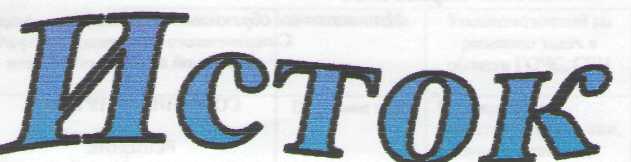 Официальное печатное издание муниципального образования 
 «Николаевское городское поселение» 26.07.2017 										         № 45Муниципальное образование «Николаевское городское поселение»Смидовичского муниципального района Еврейской автономной областиАДМИНИСТРАЦИЯ ГОРОДСКОГО ПОСЕЛЕНИЯПОСТАНОВЛЕНИЕ24.07. 2017                          		                                                             № 439пос. НиколаевкаО внесении изменений в Положение о порядке установления, выплаты и индексации пенсии за выслугу лет лицам, замещавшим должности муниципальной службы муниципального образования «Николаевское городское поселение» Смидовичского муниципального района Еврейской автономной области, утвержденное постановлением администрации городского поселения от 17.03.2017 № 186На основании Федерального закона от 06.10.2003 № 131-ФЗ «Об общих принципах организации местного самоуправления в Российской Федерации», Федерального закона от 27.07.2006 № 152-ФЗ «О персональных данных», Федерального закона от 02.03.2007 № 25-ФЗ «О муниципальной службе в Российской Федерации», Федерального закона от 28.12.2013 № 400-ФЗ «О страховых пенсиях», закона ЕАО от 25.04.2007 № 127-ОЗ «О некоторых вопросах муниципальной службы в Еврейской автономной области», постановлением губернатора ЕАО от 27.12.2012 № 321 «Об утверждении Положения о порядке выплаты и индексации за выслугу лет лицам, замещавшим должности государственной гражданской службы Еврейской автономной области», Устава муниципального образования, экспертного заключения ОГКУ «Государственное юридическое бюро Еврейской автономной области» от 25.05.2017 № 1433-ЮЭ, администрация городского поселенияПОСТАНОВЛЯЕТ:1. Внести в Положение о порядке установления, выплаты и индексации пенсии за выслугу лет лицам, замещавшим должности муниципальной службы муниципального образования «Николаевское городское поселение» Смидовичского муниципального района Еврейской автономной области, утвержденное постановлением администрации городского поселения от 17.03.2017 № 186, следующие изменения:1.1.	По тексту в Приложениях №№ 2, 3 и 5 к Положению слова «трудовая пенсия» заменить словами «страховая пенсия».1.2.	Пункт 11 раздела 5 «Порядок определения размера пенсии за выслугу лет» Положения исключить.1.3.	В подпункте 1 пункта 6 раздела 5 «Порядок определения размера пенсии за выслугу лет» Положения слово «расч1тному» заменить словом «расчетному».2. Опубликовать настоящее постановление в официальном печатном издании Николаевского городского поселения - информационном бюллетене «Исток» и разместить на официальном сайте администрации Николаевского городского поселения.3. Настоящее постановление вступает в силу после дня его официального опубликования.Заместитель главы администрации городского поселения 							О.А. ГлазыринаИнформация о земельных участках, предоставляемых гражданам в аренду:За справками обращаться в администрацию Николаевского городского поселения, по адресу: пос.Николаевка,  ул.Комсомольская,10, тел.2-14-74.Уважаемые жители!Гаражи, которые расположены между улицами Дорошенко и Линейная, и не стоящие на кадастровом учете - владельцам убрать незаконные строения с земельных участков в срок до 15 августа 2017 года.Телефон для справок 8 (42632) 2-14-74.  1.ЕАО, Смидовичский район, пос.Николаевка, 55 метров на юго-запад от д.№28 по ул.Лазо198огородничество2.ЕАО, Смидовичский район, пос.Николаевка, ул.Южная, 4-1а1500огородничество